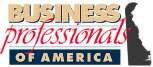 MIDDLE LEVEL COMPETITIVE EVENTS REFERENCE* Indicates event to be administered on February 7, 2018 - State Testing Day.A student may participate in a maximum of TWO events, only ONE of which may be a team event.A student may compete in an UNLIMITED number of OPEN events.Schools may register up to 3 STUDENTS and 2 TEAMS for each competitive event.Schools may enter an UNLIMITED number of open events.Please consult the Workplace Skills Assessment Program guidelines, www.bpa.org, and/or Attachment B-2 for specific information regarding each event and registration guidelines.All state event testing times will follow national guidelines, as listed in the Workplace Skills Assessment Program guidelines.Please refer to the State BPA Deadlines document for items that must be submitted via www.bpa.org/submitbefore 4:00 p.m., Tuesday, January 30, 2018. Students should bring one copy of ALL documentation to the SLC!ATTACHMENT B-1Page 1MANAGEMENT, MARKETING & COMMUNICATIONMANAGEMENT, MARKETING & COMMUNICATIONMANAGEMENT, MARKETING & COMMUNICATIONMANAGEMENT, MARKETING & COMMUNICATIONMANAGEMENT, MARKETING & COMMUNICATIONMANAGEMENT, MARKETING & COMMUNICATIONNumberEvent NameTypeWrittenJudgedPre-submit960Presentation Management TeamTeamNYN965Prepared SpeechIndividualNYN970Extemporaneous SpeechIndividualNYN975 Entrepreneurship ExplorationIndividualNYY980Business Fundamental ConceptsOpenNYYFINANCEFINANCEFINANCEFINANCEFINANCEFINANCENumberEvent NameTypeWrittenJudgedPre-submit900*Financial LiteracyIndividualYNN905Business Math ConceptsOpenYNNBUSINESS ADMINISTRATIONBUSINESS ADMINISTRATIONBUSINESS ADMINISTRATIONBUSINESS ADMINISTRATIONBUSINESS ADMINISTRATIONBUSINESS ADMINISTRATIONNumberEvent NameTypeWrittenJudgedPre-submit910*Keyboarding ProductionIndividualYNN915*Spreadsheet ApplicationsIndividualYNN920*Administrative Support Team TeamYNN925Business Comm. Skills ConceptsOpenYNNMANAGEMENT INFORMATION SYSTEMSMANAGEMENT INFORMATION SYSTEMSMANAGEMENT INFORMATION SYSTEMSMANAGEMENT INFORMATION SYSTEMSMANAGEMENT INFORMATION SYSTEMSMANAGEMENT INFORMATION SYSTEMSNumberEvent NameTypeWrittenJudgedPre-submit930Digital Game Design Team - PilotTeam NYY935Computer Literacy ConceptsOpenYNNDIGITAL COMMUNICATION & DESIGNDIGITAL COMMUNICATION & DESIGNDIGITAL COMMUNICATION & DESIGNDIGITAL COMMUNICATION & DESIGNDIGITAL COMMUNICATION & DESIGNDIGITAL COMMUNICATION & DESIGNNumberEvent NameTypeWrittenJudgedPre-submit940Website Design TeamTeamNYY945Introduction to Video Production TeamTeamNYY950Graphic Design PromotionIndividualNYY